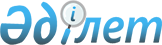 О внесении изменений в решение Илийского районного маслихата от 27 декабря 2010 года N 39-157 "О районном бюджете Илийского района на 2011-2013 годы"
					
			Утративший силу
			
			
		
					Решение маслихата Илийского района Алматинской области от 19 июля 2011 года N 48-201. Зарегистрировано Управлением юстиции Илийского района Департамента юстиции Алматинской области 27 июля 2011 года N 2-10-145. Утратило силу - Решением маслихата Илийского района Алматинской области от 24 января 2012 года N 1-6      Сноска. Утратило силу - Решением маслихата Илийского района Алматинской области от 24.01.2012 N 1-6      Примечание РЦПИ:

      В тексте сохранена авторская орфография и пунктуация.      

В соответствии с подпунктом 4) пункта 2 и пункта 4 статьи 106, пунктом 5 статьи 109 Бюджетного Кодекса Республики Казахстан от 4 декабря 2008 года и пункта 1 статьи 6 Закона Республики Казахстан от 23 января 2001 года "О местном государственном управлении и самоуправлении в Республике Казахстан" маслихат Илийского района РЕШИЛ:

       

1. Внести в решение Илийского районного маслихата от 27 декабря 2010 года N 39-157 "О районном бюджете Илийского района на 2011-2013 годы" (зарегистрировано в государственном Реестре нормативных правовых актах 31 декабря 2010 года N 2-10-137, опубликовано в газете "Илийские зори" от 14 января 2011 года N 3 (4374), в решение Илийского районного маслихата от 18 февраля 2011 года N 43-179 "О внесении изменений в решение Илийского районного маслихата от 27 декабря 2010 года N 39-157 "О районном бюджете Илийского района на 2011-2013 годы" (зарегистрировано в государственном Реестре нормативных правовых актах 28 февраля 2011 года N 2-10-139, опубликовано в газете "Илийские зори" от 11 марта 2011 года N 12 (4383), в решение Илийского районного маслихата от 24 марта 2011 года N 45-184 "О внесении изменений в решение Илийского районного маслихата от 27 декабря 2010 года N 39-157 "О районном бюджете Илийского района на 2011-2013 годы" (зарегистрировано в государственном Реестре нормативных правовых актах 8 апреля 2011 года N 2-10-140, опубликовано в газете "Илийские зори" от 15 апреля 2011 года N 18 (4389), в решение Илийского районного маслихата от 15 апреля 2011 года N 46-190 "О внесении изменений в решение Илийского районного маслихата от 27 декабря 2010 года N 39-157 "О районном бюджете Илийского района на 2011-2013 годы" (зарегистрировано в государственном Реестре нормативных правовых актах 25 апреля 2011 года за N 2-10-141, опубликовано в газете "Илийские зори" от 13 мая 2011 года N 22 (4393) следующие изменения:

       

в пункте 1 по строкам:

       

1) "Доходы" цифру "26120161" заменить на цифру "26557561";

      в том числе:

      "поступлениям трансфертов" цифру "4434591" заменить на цифру "5380991".

       

2) "Затраты" цифру "27628149" заменить на цифру "27663439";

      в том числе:

      "образования" цифру "4606078" заменить на цифру "4696166";

      "социальная помощь и социальное обеспечение" цифру "279206" заменить на цифру "291824";

      "жилищно-коммунального хозяйства" цифру "5563558" заменить на цифру "5390931";

      "культура, спорт, туризм и информационное пространство" цифру "248807" заменить на цифру "249871";

      "сельского, водного, лесного, рыбного хозяйства, особо охраняемых природных территорий, охраны окружающей среды и животного мира, земельных отношений" цифру "90740" заменить на цифру "93195";

      "транспорт и коммуникация" цифру "263224" заменить на цифру "363224".

       

3) "дефицит (профицит) бюджета" цифру "-1585523" заменить на цифру "-1516263".

       

4) "финансирование дефицита (использование профицита) бюджета" цифру "1585523" заменить на цифру "1516263".

       

2. Приложение 1 к указанному решению изложить в новой редакции согласно приложения 1 к настоящему решению.

       

3. Данное решение вводится в действие с 1 января 2011 года.      Председатель сессии                        Ш. Кагазбаева      Секретарь районного

      маслихата                                  Ф. Ыдрышева      СОГЛАСОВАНО:      Начальник ГУ "Отдел экономики,

      бюджетного планирования и

      предпринимательства

      Илийского района"                          Кадир Аскар Кадирулы

      19 июля 2011 года

К решению маслихата Илийского

района от 24 марта 2011 года

"О районном бюджете Илийского

района на 2011-2013 годы" от

27 декабря 2010 года N 39-157

с изменениями и

дополнениями N 48-201

Приложение 1К решению маслихата Илийского

района от 27 декабря 2010 года

N 39-157 "О районном бюджете

Илийского района на

2011-2013 годы"

Приложение 1 

Районный бюджет Илийского района на 2011 год

(с изменениями и дополнениями)
					© 2012. РГП на ПХВ «Институт законодательства и правовой информации Республики Казахстан» Министерства юстиции Республики Казахстан
				КатегорияКатегорияКатегорияКатегорияКатегорияСумма

(тыс тенге)КлассКлассКлассКлассСумма

(тыс тенге)ПодклассПодклассПодклассСумма

(тыс тенге)НаименованиеСумма

(тыс тенге)I.Доходы265575611Налоговые поступления210763464Налоги на собственность14573841Hалоги на имущество10530841Налог на имущество юридических лиц и индивидуальных предпринимателей10290842Hалог на имущество физических лиц240003Земельный налог493001Земельный налог с физических лиц на земли сельскохозяйственного назначения30002Земельный налог с физических лиц на земли населенных пунктов140003Земельный налог на земли промышленности, транспорта, связи, обороны и иного несельскохозяйственного назначения115007Земельный налог с юридических лиц и индивидуальных предпринимателей, частных нотариусов и адвокатов на земли сельскохозяйственного назначения15008Земельный налог с юридических лиц, индивидуальных предпринимателей, частных нотариусов и адвокатов на земли населенных пунктов193004Hалог на транспортные средства3515001Hалог на транспортные средства с юридических лиц415002Hалог на транспортные средства с физических лиц3100005Единый земельный налог35001Единый земельный налог35005Внутренние налоги на товары, работы и услуги195774452Акцизы195275452Водка, произведенная на территории Республики Казахстан45004Вина, произведенные на территории Республики Казахстан800010Сигареты с фильтром, произведенные на территории Республики Казахстан1913566311Сигареты без фильтра, папиросы, произведенные на территории Республики Казахстан17593237Слабоградусные ликероводочные изделия с объемной долей этилового спирта от 1,5 до 12 процентов, произведенные на территории Республики Казахстан17000096Бензин (за исключением авиационного) реализуемый юридическими и физическими лицами в розницу, а также используемый на собственные производственные нужды2880097Дизельное топливо, реализуемое юридическими и физическими лицами в розницу, а также используемое на собственные производственные нужды46503Поступления за использование природных и других ресурсов1065015Плата за пользование земельными участками106504Сборы за ведение предпринимательской и профессиональной деятельности361001Сбор за государственную регистрацию индивидуальных предпринимателей23002Лицензионный сбор за право занятия отдельными видами деятельности60003Сбор за государственную регистрацию юридических лиц и учетную регистрацию филиалов и представительств, а также их перерегистрацию17005Сбор за государственную регистрацию залога движимого имущества и ипотеки судна или строящегося судна60014Сбор за государственную регистрацию транспортных средств, а также их перерегистрацию400018Сбор за государственную регистрацию прав на недвижимое имущество и сделок с ним1850020Плата за размещение наружной (визуальной) рекламы в полосе отвода автомобильных дорог общего пользования местного значения и в населенных пунктах30005Налог на игорный бизнес31502Фиксированный налог31508Обязательные платежи, взимаемые за совершение юридически значимых действий и (или) выдачу документов уполномоченными на то государственными органами или должностными лицами415171Государственная пошлина415172Государственная пошлина, взимаемая с подаваемых в суд исковых заявлений, заявлений особого искового производства, заявлений (жалоб) по делам особого производства, заявлений о вынесении судебного приказа, заявлений о выдаче дубликата исполнительного листа, заявлений о выдаче исполнительных листов на принудительное исполнение решений третейских (арбитражных) судов и иностранных судов, заявлений о повторной выдаче копий судебных актов, исполнительных листов и иных документов, за исключением государственной пошлины с подаваемых в суд исковых заявлений к государственным учреждениям354004Государственная пошлина, взимаемая за регистрацию актов гражданского состояния, а также за выдачу гражданам справок и повторных свидетельств о регистрации актов гражданского состояния и свидетельств в связи с изменением, дополнением и восстановлением записей актов гражданского состояния24855Государственная пошлина, взимаемая за оформление документов на право выезда за границу на постоянное место жительства и приглашение в Республику Казахстан лиц из других государств, а также за внесение изменений в эти документы6006Государственная пошлина, взимаемая за выдачу на территории Республики Казахстан визы к паспортам иностранцев и лиц без гражданства или заменяющим их документам на право выезда из Республики Казахстан и въезда в Республику Казахстан2007Государственная пошлина, взимаемая за оформление документов о приобретении гражданства Республики Казахстан, восстановлении гражданства Республики Казахстан и прекращении гражданства Республики Казахстан7008Государственная пошлина, взимаемая за регистрацию места жительства175010Государственная пошлина, взимаемая за регистрацию и перерегистрацию каждой единицы гражданского, служебного оружия физических и юридических лиц (за исключением холодного охотничьего, сигнального, огнестрельного бесствольного, механических распылителей, аэрозольных и других устройств, снаряженных слезоточивыми или раздражающими веществами, пневматического оружия с дульной энергией не более 7,5 Дж и калибра до 4,5 мм включительно)8212Государственная пошлина за выдачу разрешении на хранение или хранение и ношение, транспортировку, ввоз на территорию Республики Казахстан и вывоз из Республики Казахстан оружия и патронов к нему 3002Неналоговые поступления307921Доходы от государственной собственности84005Доходы от аренды имущества, находящегося в государственной собственности84004Доходы от аренды имущества, находящегося в коммунальной собственности84004Штрафы, пени, санкции, взыскания, налагаемые государственными учреждениями, финансируемыми из государственного бюджета, а также содержащимися и финансируемыми из бюджета (сметы расходов) Национального Банка Республики Казахстан 163921Штрафы, пени, санкции, взыскания, налагаемые государственными учреждениями, финансируемыми из государственного бюджета, а также содержащимися и финансируемыми из бюджета (сметы расходов) Национального Банка Республики Казахстан, за исключением поступлений от организаций нефтяного сектора163925Административные штрафы, пени, санкции, взыскания, налагаемые местными государственными учреждениями финансируемыми из местного бюджета163926Прочие неналоговые поступления60001Прочие неналоговые поступления60009Другие неналоговые поступления в местный бюджет60003Поступления от продажи основного капитала694323Продажа земли и нематериальных активов694321Продажа земли694321Поступления от продажи земельных участков694324Поступления трансфертов53809912Трансферты из вышестоящих органов государственного управления53809912Трансферты из областного бюджета53809911Целевые текущие трансферты11860672Целевые трансферты на развитие4194924Функциональная группаФункциональная группаФункциональная группаФункциональная группаФункциональная группаСумма

(тыс. тенге)Функциональная подгруппаФункциональная подгруппаФункциональная подгруппаФункциональная подгруппаСумма

(тыс. тенге)Администратор бюджетных программАдминистратор бюджетных программАдминистратор бюджетных программСумма

(тыс. тенге)ПрограммаПрограммаСумма

(тыс. тенге)НаименованиеНаименованиеСумма

(тыс. тенге)II.Затраты276634391Государственные услуги общего характера2582661Представительные, исполнительные и другие органы, выполняющие общие функции государственного управления223379112Аппарат маслихата района (города областного значения)14427001Услуги по обеспечению деятельности маслихата района (города областного значения)14066003Капитальные расходы государственных органов361122Аппарат акима района (города областного значения)86695001Услуги по обеспечению деятельности акима района (города областного значения)62081003Капитальные расходы государственных органов24615123Аппарат акима района в городе, города районного значения, поселка, аула (села), аульного (сельского) округа122417001Услуги по обеспечению деятельности акима района в городе, города районного значения, поселка, аула (села), аульного (сельского) округа120099022Капитальные расходы государственных органов2318001Услуги по реализации государственной политики в области исполнения бюджета района (города областного значения) и управления коммунальной собственностью района (города областного значения)11380003Проведение оценки имущества в целях налогообложения2043011Учет, хранение, оценка и реализация имущества, поступившего в коммунальную собственность400018Капитальные расходы государственных органов2115Планирование и статистическая деятельность20853476Отдел экономики, бюджетного планирования и предпринимательства района (города областного значения)20853001Услуги по реализации государственной политики в области формирования, развития экономической политики, системы государственного планирования, управления района и предпринимательства (города областного значения)17481003Капитальные расходы государственных органов33722Оборона149451Военные нужды988122Аппарат акима района (города областного значения)988005Мероприятия в рамках исполнения всеобщей воинской обязанности9882Организация работы по чрезвычайным ситуациям13957122Аппарат акима района (города областного значения)13957006Предупреждение и ликвидация чрезвычайных ситуаций масштаба района (города областного значения)13000007Мероприятия по профилактике и тушению степных пожаров районного (городского) масштаба, а также пожаров в населенных пунктах, в которых не созданы органы государственной противопожарной службы9573Общественный порядок, безопасность, правовая, судебная, уголовно-исполнительная деятельность64521Правоохранительная деятельность6452458Отдел жилищно-коммунального хозяйства, пассажирского транспорта и автомобильных дорог района (города областного значения)6452021Обеспечение безопасности дорожного движения в населенных пунктах64524Образование46961661Дошкольное воспитание и обучение367531471Отдел образования, физической культуры и спорта района (города областного значения36962025Увеличение размера доплаты за квалификационную категорию учителям школ и воспитателям дошкольных организаций образования36962471Отдел образования, физической культуры и спорта района (города областного значения)330569003Обеспечение деятельности организаций дошкольного воспитания и обучения3305692Начальное, основное среднее и общее среднее образование3743672123Аппарат акима района в городе, города районного значения, поселка, аула (села), аульного (сельского) округа10196005Организация бесплатного подвоза учащихся до школы и обратно в аульной (сельской) местности10196471Отдел образования, физической культуры и спорта района (города областного значения)3733476004Общеобразовательное обучение37334769Прочие услуги в области образования584963467Отдел строительства района (города областного значения)471310037Строительство и реконструкция объектов образования471310471Отдел образования, физической культуры и спорта района (города областного значения)113653008Информатизация системы образования в государственных учреждениях образования района (города областного значения)17687009Приобретение и доставка учебников, учебно-методических комплексов для государственных учреждений образования района (города областного значения)55575020Ежемесячные выплаты денежных средств опекунам (попечителям) на содержание ребенка сироты (детей-сирот), и ребенка (детей), оставшегося без попечения родителей31298023Обеспечение оборудованием, программным обеспечением детей-инвалидов, обучающихся на дому90936Социальная помощь и социальное обеспечение2918242Социальная помощь245074451Отдел занятости и социальных программ района (города областного значения)245074002Программа занятости61286004Оказание социальной помощи на приобретение топлива специалистам здравоохранения, образования, социального обеспечения, культуры и спорта в сельской местности в соответствии с законодательством Республики Казахстан26067005Государственная адресная социальная помощь5320006Жилищная помощь24342007Социальная помощь отдельным категориям нуждающихся граждан по решениям местных представительных органов11177010Материальное обеспечение детей-инвалидов, воспитывающихся и обучающихся на дому5564014Оказание социальной помощи нуждающимся гражданам на дому40715016Государственные пособия на детей до 18 лет45965017Обеспечение нуждающихся инвалидов обязательными гигиеническими средствами и предоставление услуг специалистами жестового языка, индивидуальными помощниками в соответствии с индивидуальной программой реабилитации инвалида12660023Обеспечение деятельности центров занятости119789Прочие услуги в области социальной помощи и социального обеспечения46750451Отдел занятости и социальных программ района (города областного значения)46750001Услуги по реализации государственной политики на местном уровне в области обеспечения занятости и реализации социальных программ для населения26866011Оплата услуг по зачислению, выплате и доставке пособий и других социальных выплат2518001Услуги по реализации государственной политики на местном уровне в области обеспечения занятости и реализации социальных программ для населения26866011Оплата услуг по зачислению, выплате и доставке пособий и других социальных выплат2518021Капитальные расходы государственных органов173667Жилищно-коммунальное хозяйство53909311Жилищное хозяйство4231398458Отдел жилищно-коммунального хозяйства, пассажирского транспорта и автомобильных дорог района (города областного значения)28789002Изъятие, в том числе путем выкупа земельных участков для государственных надобностей и связанное с этим отчуждение недвижимого участка14789004Обеспечение жильем отдельных категорий граждан14000467Отдел строительства района (города областного значения)4202609003Строительство и (или) приобретение жилья государственного коммунального жилищного фонда39068004Развитие, обустройство и (или) приобретение инженерно-коммуникационной инфраструктуры4136531022Развитие инженерно-коммуникационной инфраструктуры в рамках Программы занятости 2020270102Коммунальное хозяйство890138458Отдел жилищно-коммунального хозяйства, пассажирского транспорта и автомобильных дорог района (города областного значения)780916012Функционирование системы водоснабжения и водоотведения18014028Развитие коммунального хозяйства214817029Развитие системы водоснабжения99403030Ремонт инженерно-коммуникационной инфраструктуры и благоустройство населенных пунктов в рамках реализации cтратегии региональной занятости и переподготовки кадров442712467Отдел строительства района (города областного значения)109222005Развитие коммунального хозяйства1092223Благоустройство населенных пунктов269395123Аппарат акима района в городе, города районного значения, поселка, аула (села), аульного (сельского) округа269395008Освещение улиц населенных пунктов73000009Обеспечение санитарии населенных пунктов10503010Содержание мест захоронений и погребение безродных2310011Благоустройство и озеленение населенных пунктов1835828Культура, спорт, туризм и информационное пространство2498711Деятельность в области культуры43865478Отдел внутренней политики, культуры и развития языков района (города областного значения)43865009Поддержка культурно-досуговой работы438652Спорт161036471Отдел образования, физической культуры и спорта района (города областного значения)161036014Проведение спортивных соревнований на районном (города областного значения) уровне536004Реализация региональных программ в сфере молодежной политики70010Сельское, водное, лесное, рыбное хозяйство, особо охраняемые природные территории, охрана окружающей среды и животного мира, земельные отношения931951Сельское хозяйство30018474Отдел сельского хозяйства и ветеринарии района (города областного значения)20316001Услуги по реализации государственной политики на местном уровне в сфере сельского хозяйства и ветеринарии 14374003Капитальные расходы государственных органов2911007Организация отлова и уничтожения бродячих собак и кошек690008Возмещение владельцам стоимости изымаемых и уничтожаемых больных животных, продуктов и сырья животного происхождения1384011Проведение ветеринарных мероприятий по энзоотическим болезням животных957476Отдел экономики, бюджетного планирования и предпринимательства района (города областного значения)9702099Реализация мер социальной поддержки специалистов социальной сферы сельских населенных пунктов за счет целевого трансферта из республиканского бюджета97026Земельные отношения15557001Услуги по реализации государственной политики в области регулирования земельных отношений на территории района (города областного значения)8440004Организация работ по зонированию земель6671007Капитальные расходы государственных органов5119Прочие услуги в области сельского, водного, лесного, рыбного хозяйства, охраны окружающей среды и земельных отношений47620474Отдел сельского хозяйства и ветеринарии района (города областного значения)47620013Проведение противоэпизоотических мероприятий4762011Промышленность, архитектурная, градостроительная и строительная деятельность835212Архитектурная, градостроительная и строительная деятельность83521467Отдел строительства района (города областного значения)5794001Услуги по реализации государственной политики на местном уровне в области строительства5572017Капитальные расходы государственных органов222468Отдел архитектуры и градостроительства района (города областного значения)78027001Услуги по реализации государственной политики в области архитектуры и градостроительства на местном уровне 4721003Разработка схем градостроительного развития территории района и генеральных планов населенных пунктов70545004Капитальные расходы государственных органов276112Транспорт и коммуникации3632241Автомобильный транспорт363224123Аппарат акима района в городе, города районного значения, поселка, аула (села), аульного (сельского) округа363224013Обеспечение функционирования автомобильных дорог в городах районного значения, поселках, аулах (селах), аульных (сельских) округах36322413Прочие601859Прочие60185451Отдел занятости и социальных программ района (города областного значения)21060022Поддержка частного предпринимательства в рамках программы "Дорожная карта бизнеса - 2020"21060452Отдел финансов района (города областного значения)10005012Резерв местного исполнительного органа района (города областного значения) 10005458Отдел жилищно-коммунального хозяйства, пассажирского транспорта и автомобильных дорог района (города областного значения)7870001Услуги по реализации государственной политики на местном уровне в области жилищно-коммунального хозяйства, пассажирского транспорта и автомобильных дорог7509013Капитальные расходы государственных органов361471Отдел образования, физической культуры и спорта района (города областного значения)21250001Услуги по обеспечению деятельности отдела образования, физической культуры и спорта21039018Капитальные расходы государственных органов21115Трансферты161547941Трансферты16154794452Отдел финансов района (города областного значения)16154794006Возврат неиспользованных (недоиспользованных) целевых трансфертов9654007Бюджетные изъятия16145140III. Чистое бюджетное кредитование4753510Сельское, водное, лесное, рыбное хозяйство, особо охраняемые природные территории, охрана окружающей среды и животного мира, земельные отношения507411Сельское хозяйство50741476Отдел экономики, бюджетного планирования и предпринимательства района (города областного значения)50741004Бюджетные кредиты для реализации мер социальной поддержки специалистов социальной сферы сельских населенных пунктов507415Погашение бюджетных кредитов32061Погашение бюджетных кредитов32061Погашение бюджетных кредитов, выданных из государственного бюджета3206IV. Сальдо по операциям с финансовыми активами3000013Прочие300009Прочие30000452Отдел финансов района (города областного значения)30000014Формирование или увеличение уставного капитала юридических лиц30000V. Дефицит (профицит) бюджета-1516263VI. Финансирование дефицита (использование профицита) бюджета1516263КатегорияКатегорияКатегорияКатегорияКатегорияСумма

(тыс. тенге)КлассКлассКлассКлассСумма

(тыс. тенге)ПодклассПодклассПодклассСумма

(тыс. тенге)СпецификаСпецификаСумма

(тыс. тенге)НаименованиеСумма

(тыс. тенге)7Поступление займов38359101Внутренние государственные займы3835912Договоры займа38359116Погашение займов536061Погашение займов53606452Отдел финансов района (города областного значения)53606008Погашение долга местного исполнительного органа перед вышестоящим бюджетом536068Используемые остатки бюджетных средств11862781Остатки бюджетных средств1186278Свободные остатки бюджетных средств1186278